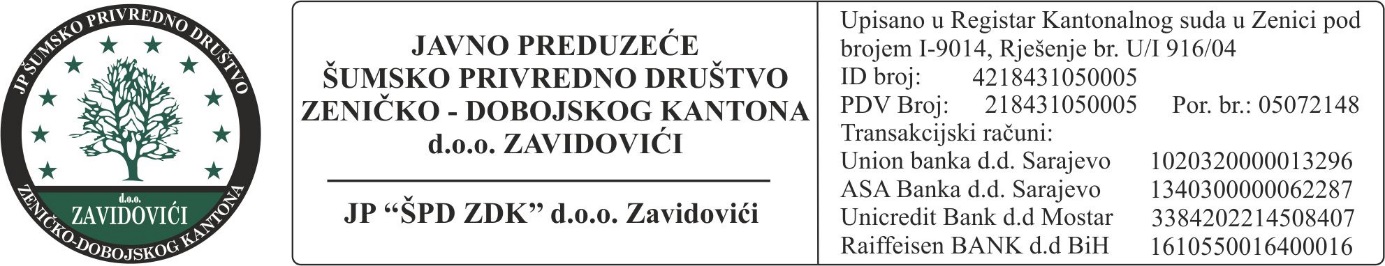 Broj: 03-1681-1/21Dana: 07.04.2021.godineJ  A  V N O	N  A  D  M  E  T  A NJ E	broj: 06 – PL/21DOKUMENTACIJA ZA JAVNO NADMETANJEApril,  2021. GodineNa osnovu Odluke direktora raspisuje se Javno nadmetanje za prodaju šumskih drvnih sortimenata putem licitacije br. 03-1681/21 od 07.04.2021. godine:J A VN O	N A D M E T A NJ E  broj: 06 – PL/21Prodaja šumskih drvnih sortimenata hrasta na paritetu tvrdi put“ na području JP “ŠPD ZDK“ d.o.o. Zavidovići, Poslovne jedinice Šumarije Zavidovići i Žepče.Obavezno je aplicirati na na cijeli LOT, parcijalne ponude će biti odbijene.Dokumentacija sa svim neophodnim informacijama za Javno nadmetanje broj: 06-PL/21 može se dobiti u prostorijama JP ''ŠPD ZDK'' d.o.o. Zavidovići.Za sve informacije obratiti se na brojeve telefona 032/877 - 834 ili 032/877 - 753.Uslovi koje moraju ispunjavati ponuđači i dokazi koje dostavljaju u ponudi:Ponuda treba da sadrži:Cjenovni obrazac ponude (mora biti potpisan i ovjeren);Dokaz o uplati garancije za ozbiljnost ponude, za svaki LOT posebna uplata na posebnoj uplatnici (10% od početne vrijednosti LOT-a);Izjavu o prihvaćanju uslova licitacije (nalazi se u prilogu javnog poziva);Obrazac za dostavljanje ponude (nalazi se u prilogu javnog poziva).Pored navedenog ponuđači koji budu izabrani, a koji se prvi put prijavljuju, dobiti će pismeno obavještenje /poziv da u roku od 2 (dva) dana, od dana prijema obavještenja, ne računajući neradne dane, dostave slijedeće dokaze :Rješenje o upisu u sudski registar, da ponuđač ispunjava uslove za promet šumskih drvnih sortimenata,Uvjerenje o poreznoj registraciji,Uvjerenje o registraciji obveznika poreza na dodanuvrijednost,Potvrdu o solventnosti izdatu od poslovne banke u kojoj ponuđač ima otvoren račun.Dokazi koji se zahtjevaju moraju biti originali ili ovjerene kopije, datum ovjere kopije ne može biti stariji od 6 mjeseci.Traženi dokazi se dostavljaju u zatvorenoj kuverti sa naznakom „DOKAZI ZA LICITACIJU BROJ: 06 - PL/21“ kao i naznakom „NE OTVARATI“. U slučaju da ponuđač propusti da dostavi tražene dokaze u propisanom roku, ugovor se dodjeljuje drugorangiranom ponuđaču.Ponuđači koji učestvuju redovno na licitacijama i koji su već dostavili dokumentaciju pod rednim brojem 1., 2. I 3. Umjesto dokaza dužni su dostaviti slijedeće:Izjavu kojom izjavljuju da od poslijednjeg dostavljanja dokaza nije bilo promjena,Potvrdu o solventnosti izdatu od poslovne banke u kojoj ponuđač ima otvoren račun.Ponuđači koji su uz ponudu već dostavili tražene dokaze neće biti dužni ponovo ih dostavljati.Uslovi prodaje:Pravo učešća imaju sva pravna lica.Obaveza Kupca je da preuzme količinski do 5% više od ugovorene količine, ukoliko ta količina ostane na stovarištu.U slučaju da dva ili više ponuđača ponude istu cijenu za jedan LOT, prednost će imati ponuđač/kupac koji je ponudio veću cijenu za prvu klasu drvnog sortimenta koji se prodaje.Ukoliko su cijene identične po svim klasama kod dva ili više ponuđača, bit će pozvani na usmenu licitaciju – nadmetanje. U pozivu za usmenu licitaciju, ponuđači/kupci će biti obavješteni o mjestu, datumu i početku zakazanog usmenog nadmetanja kao i o najmanjem iznosu podizanja cijene. Licitirati se ne može ispod prvobitno ponuđene cijene u ponudi. Ukoliko se jedan od ponuđača ne pojavi na zakazanom usmenom nadmetanju ugovor će se dodijeliti ponuđaču/kupcu koji je pristupio nadmetanju. U slučaju da se niti jedan ponuđač ne pojavi na zakazanom usmenom nadmetanju, LOT se poništava.Kupac plaća robu avansno prije otpremanja drvnih sortimenata. Iznos avansnih uplata u toku realizacije ugovora utvrđivat će Prodavac na bazi raspoloživih količina o kojima će upoznati Kupca.Utovar šumskih drvnih sortimenata na prijevozno sredstvo je obaveza kupca.Kupac je dužan poštovati preuzimanje dnevne dinamike raspoloživih količina koje mu ponudi Prodavac.Rok za podnošenje ponuda:Ponude slati u zatvorenoj kuverti najkasnije do 15.04.2021. godine do 10,00 sati na protokol JP “ŠPD ZDK” d.o.o. Zavidovići, sa naznakom LICITACIJA broj: 06 - PL/21 – prodaja šumskih drvnih sortimenata „na paritetu tvrdi put“ – NE OTVARATI.Rok za dostavljanje ponuda ističe 15.04.2021. godine u 10,00 sati. Ponude koje su dostavljene po isteku ovog roka će biti vraćene ponuđaču neotvorene.Cjenovni obrazac ponude treba biti potpisan i ovjeren pečatom.Prijave slati na adresu: JP “ŠPD ZDK” d.o.o. Zavidovići, Ulica Alije Izetbegovića br. 25, Zavidovići.Otvaranje ponuda:Javno otvaranje će se obaviti dana 15.04.2021. godine u 11,00 sati u prostorijama Uprave društva u Zavidovićima u Ulici Alije Izetbegovića br. 25.Garancija za ozbiljnost ponude:Ponuđač je dužan uz traženu dokumentaciju priložiti dokaz o uplati garancije za ozbiljnost ponude 10% od početne vrijednosti LOT-a (za svaki LOT posebna uplata).LOT 1 – Uplata      504,00 KM.                                      LOT 2 – Uplata      1.735,00 KM.LOT 3 – Uplata      306,35 KM.                                      Ponuđačima čija ponuda ne bude izabrana kao najpovoljnija, garancija će se vratiti nakon što se zaključi ugovor sa najpovoljnijim ponuđačem.NAPOMENAUkoliko izabrani najpovoljniji ponuđač ne zaključi ugovor, garancija se neće vratiti, a ugovor će se zaključiti sa drugorangiranim ponuđačem.Nakon zaključenja ugovora o kupoprodaji, kupac plaća robu avansno prije otpremanja drvnih sortimenata.Iznos garancije za ozbiljnost ponude koji je Kupac uplatio na ime učešća na licitaciji Prodavac će zadržati do kraja relizacije ugovora na ime garancije za dobro izvršenja ugovora.Ukoliko Kupac bude uredno izvršavao ugovorene obaveze do kraja iznos garancije će biti uračunat kao avans za zadnju isporuku. Ukoliko Kupac ne bude poštovao ugovorene obaveze Prodavac će zadržati iznos garancije.Ukoliko ponuđena jedinična cijena po bilo kom sortimentu i klasi je neodređena ili niža od početnih cijena u obrascima, ponuda će se smatrati neprihvatljivom i kao takva će biti odbijena. Ukoliko ponuda ne bude kompletna u dijelu tražene dokumentacije odnosno ponuđač bude ocijenjen kao nekvalificiran za učešće u nadmetanju, ista će se odbaciti.Dostavljeno:Komisija za licitaciju,Poslovne jedinice 1-9.                                                                             DIREKTOR                                                                             _______________________                                                                              Jasmin Devedžić, dipl. pravnik                                                                             ID za TEHNIČKE POSLOVE                                                                         _______________________                                                                             Smail Đonlagić, dipl.ing.šum.                                                                               ID za EKONOMSKE POSLOVE                                                                        _______________________                                                                              Anto Perković, mr. menadžmenta                                                                           ID za PRAVNE POSLOVE                                                                         _______________________                                                                            Mesud Čamdžić, dipl. pravnik( PRILOG 1 )OBRAZAC ZA DOSTAVLJANJE PONUDE broj: 06 - PL/21Prodaja šumskih drvnih sorimenata putem licitacije/javnog nadmetanja Ponuđač: __________________________________________________________________Mjesto i adresa:_____________________________________________________________Telefon: ___________________________________________________________________Fax: 	   ___________________________________________________________________E mail:   ___________________________________________________________________Mjesto i datum: _____________________________________________________________Potpis i pečat ponuđača: 	_____________________________( PRILOG 2 )IZJAVA O PRIHVATANJU USLOVA LICITACIJEProdaja šumskih drvnih sorimenata putem licitacije/javnog nadmetanja broj: 06 - PL/21Ponuđač: ___________________________________________________________	Mjesto i adresa: ______________________________________________________Telefon: ____________________________________________________________Fax: _______________________________________________________________Ja (ime i prezime): ___________________________ kao ovlašteni predstavnik ponuđača _______________________________ po Javnom pozivu za prodaju šumskih drvnih sortimenata putem licitacije/javnog nadmetanja, objavljenom u dnevnom listu ,,Dnevni Avaz”, pod punom moralnom, krivičnom i materijalnom odgovornošću izjavljujem da se slažem u potpunosti sa uslovima licitacije broj: 06 - PL/21.Mjesto i datum: _______________________________Potpis i pečat ponuđača: ________________________________	CJENOVNI OBRAZAC PONUDE ZA JAVNO NADMETANJE LOT – 1 Prodaja drvnih sortimenata hrasta „na paritetu tvrdi put“	PJ “Šumarija Zavidovići“ G.J. “Donja Krivaja” odjel 443.   Potpis i pečat ponuđača: 	_____________________________LOT – 2 Prodaja drvnih sortimenata hrasta „na paritetu tvrdi put“PJ “Šumarija Zavidovići“ G.J. “Gostović” odjel 202.Potpis i pečat ponuđača: 	_____________________________LOT – 3 Prodaja drvnih sortimenata hrasta „na paritetu tvrdi put“PJ “Šumarija Žepče“ G.J. „Nemila-Pepelari“ odjel  46.Potpis i pečat ponuđača: 	____________________________Vrsta drvetaSortimentii klaseJed. mjereNeto m3Jedinična poč.cjena KM/ m3bez PDV-aPonuđena jed.cijena KM/ m3bez PDV-aUkupna vrijednostbezPDV-a1234567        HrastIm30,50390,00        HrastIIm39,00270,00        HrastIIIm311,00220,00U K U P N OU K U P N OU K U P N O20,505.040,00Vrsta drvetaSortimentii klaseJed. mjereNeto m3Jedinična poč.cjena KM/ m3bez PDV-aPonuđena jed.cijena KM/ m3bez PDV-aUkupna vrijednostbezPDV-a1234567HrastIm320,00390,00HrastIIm315,00270,00HrastIIIm325,00220,00U K U P N OU K U P N OU K U P N O60,0017.350,00Vrsta drvetaSortimentii klaseJed. mjereNeto m3Jedinična poč.cjena KM/ m3bez PDV-aPonuđena jed.cijena KM/ m3bez PDV-aUkupna vrijednostbezPDV-a1234567HrastIm30,00390,00HrastIIm33,85270,00HrastIIIm39,20220,00U K U P N OU K U P N OU K U P N O13,053.063,50